General information 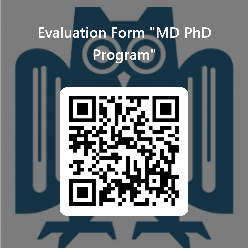 Seminars take place in building 35 (Hörsaalgebäude), Seminarraum 1 or 4The seminars will take place in physical presence. All lectures will be announced individually via email; all lectures will be Wednesday, 4.15-5.45 p.m., unless indicated differently. The lectures are open to a broad audience; see also comments if seminar is restricted to a limited number of participants only. Please use the following link or the barcode to evaluate the course after each lecture: https://forms.office.com/e/MsFSZkb95LLecturesDateTopicSpeakerLocation06.09.2023TBDTBDBuilding 35Seminar room 120.09.2023Toxicological test systems and risk assessmentProf. Dr. Daniela YildizBuilding 35Seminar room 304.10.2023Cell-culture: Safety, Equipment and Basic TechniquesPD Dr. Wolfgang MetzgerBuilding 35Seminar room 110.10.2023
12.10.2023
17.10.2023
19.10.2023Matlab I-IVJun.-Prof. Dr. Marcel LauterbachOnline via MS Teams, all 4 parts must be attended, registration until 27th of september18.10.2023Patch clampDr. Navin K. OjhaBuilding 35Seminar room 101.11.2023Holiday08.11.2023In-vitro-Modelle für die Medikamentenforschung als Beitrag zum 3R-KonzeptDr. Sylvia Wagner, IBMTBuilding 35Seminar room 115.11.2023CRISPR-Cas9PD Dr. Stephan PhilippBuilding 35Seminar room 529.11.2023An introduction to Space MedicineProf. Dr. Bergita GanseBuilding 35Seminar room 513.12.2023Fluorescent proteins - concepts and applicationsProf. Dr. Lars KästnerBuilding 35Seminar room 127.12.2023Holiday season10.01.2024Antibody reagents in biomedical research: possibilities and limitationsProf. David MickBuilding 35Seminar room 124.01.2024Classical imaging techniquesPD Dr. Elmar KrauseBuilding 35Seminar room 107.02.2024High resolution imaging techniquesJun.-Prof. Dr. Marcel LauterbachBuilding 35Seminar room 121.02.2024Antibody production and engineeringProf. Dr. Martin JungBuilding 35Seminar room 306.03.2024How to write a thesisProf. Dr. Matthias LaschkeBuilding 35Seminar room 320.03.2024How to write a paperProf. Dr. Michael MengerBuilding 35Seminar room 103.04.2024How to write a grant applicationProf. Dr. Sandra IdenBuilding 35Seminar room 117.04.2024All you want to know about EU grantsJörg Scherer (Eurice)Building 35Seminar room 101.05.2024Holiday15.05.2024Medline/Pubmed search strategiesProf. Dr. Martina SesterBuilding 35Seminar room 129.05.2024Reference managing by EndnoteProf. Dr. Martina SesterBuilding 35Seminar room 112.06.2024Quantification of research output (bibliography, impact factor, h-index)Prof. Dr. Matthias Laschke Building 35Seminar room 126.06.2024Combining a clinical and research career: options, pitfalls, rewardsProf. Dr. Bergita GanseBuilding 35Seminar room 1